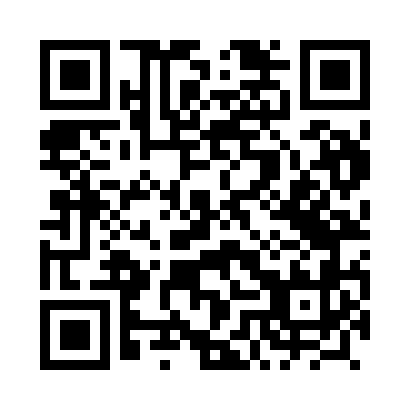 Prayer times for Gruszczyn, PolandWed 1 May 2024 - Fri 31 May 2024High Latitude Method: Angle Based RulePrayer Calculation Method: Muslim World LeagueAsar Calculation Method: HanafiPrayer times provided by https://www.salahtimes.comDateDayFajrSunriseDhuhrAsrMaghribIsha1Wed2:395:0612:315:377:5610:132Thu2:355:0412:305:387:5810:163Fri2:325:0212:305:397:5910:194Sat2:285:0012:305:408:0110:225Sun2:254:5912:305:418:0310:256Mon2:214:5712:305:428:0410:287Tue2:174:5512:305:438:0610:318Wed2:164:5412:305:448:0710:349Thu2:154:5212:305:458:0910:3710Fri2:144:5012:305:468:1010:3811Sat2:144:4912:305:478:1210:3812Sun2:134:4712:305:488:1310:3913Mon2:124:4612:305:498:1510:4014Tue2:124:4412:305:508:1610:4015Wed2:114:4312:305:508:1810:4116Thu2:114:4112:305:518:1910:4217Fri2:104:4012:305:528:2110:4218Sat2:104:3812:305:538:2210:4319Sun2:094:3712:305:548:2410:4320Mon2:094:3612:305:558:2510:4421Tue2:084:3512:305:558:2610:4522Wed2:084:3312:305:568:2810:4523Thu2:074:3212:305:578:2910:4624Fri2:074:3112:305:588:3010:4725Sat2:064:3012:315:598:3210:4726Sun2:064:2912:315:598:3310:4827Mon2:064:2812:316:008:3410:4828Tue2:054:2712:316:018:3510:4929Wed2:054:2612:316:018:3610:4930Thu2:054:2512:316:028:3810:5031Fri2:054:2412:316:038:3910:51